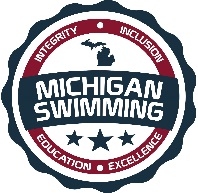 Integrity, Inclusion, Education, Excellence2022 PWCW IIIHosted By: Club WolverineMay 20-22, 2022Sanction – This meet is sanctioned by Michigan Swimming, Inc. (MS), as a timed final meet on behalf of USA Swimming (USA-S), Sanction Number MI2122092. MS or USA-S may revoke this sanction at any time in response to the COVID-19 pandemic.It is understood and agreed that USA Swimming shall be free and held harmless from any liabilities or claims for damages arising by reason of injuries, including exposure to or infected with COVID-19 which may result in illness, personal injury, permanent disability, and/or death, to anyone during the conduct of the event.It is further understood and agrees that Michigan Swimming, Inc. shall be free and held harmless from any liabilities or claims for damages arising by reason of injuries, including exposure to or infected with COVID-19 which may result in illness, personal injury, permanent disability, and/or death, to anyone during the conduct of the event.An inherent risk of exposure to COVID-19 exists in any public place where people are present. COVID-19 is an extremely contagious disease that can lead to severe illness and death. According to the Centers for Disease Control and Prevention, senior citizens and individuals with underlying medical conditions are especially vulnerable.USA Swimming, Inc., cannot prevent you (or your child(ren)) from becoming exposed to, contracting, or spreading COVID-19 while participating in USA Swimming sanctioned events. It is not possible to prevent against the presence of the disease. Therefore, if you choose to participate in a USA Swimming sanctioned event, you may be exposing yourself to and/or increasing your risk of contracting or spreading COVID-19.BY ATTENDING OR PARTICIPATING IN THIS COMPETITION, YOU VOLUNTARILY ASSUME ALL RISKS ASSOCIATED WITH EXPOSURE TO COVID-19 AND FOREVER RELEASE AND HOLD HARMLESS USA SWIMMING, MICHIGAN SWIMMING, AND UNIVERSITY OF MICHIGAN AND EACH OF THEIR OFFICERS, DIRECTORS, AGENTS, EMPLOYEES OR OTHER REPRESENTATIVES FROM ANY LIABILITY OR CLAIMS INCLUDING FOR PERSONAL INJURIES, DEATH, DISEASE OR PROPERTY LOSSES, OR ANY OTHER LOSS, INCLUDING BUT NOT LIMITED TO CLAIMS OF NEGLIGENCE AND GIVE UP ANY CLAIMS YOU MAY HAVE TO SEEK DAMAGES, WHETHER KNOWN OR UNKNOWN, FORESEEN OR UNFORESEEN, IN CONNECTION WITH EXPOSURE, INFECTION, AND/OR SPREAD OF COVID-19 RELATED TO PARTICIPATION IN THIS COMPETITION.You acknowledge the contagious nature of COVID-19 and voluntarily assume the risk that your family, including child(ren), may be exposed to or infected by COVID-19 while on site at the pool or facility and that such exposure or infection may result in the personal injury, illness, permanent disability and death.  You understand that the risk of becoming exposed to or infected by COVID-19 at the pool or facility may result from the actions, omissions, or negligence of myself and others, including but not limited to employees, volunteers and program participants and their families.Club Wolverine will include the above information in meet announcements, heat sheets and posted around the pool facility.COVID-19 Procedures/Requirements All athletes, coaches, officials, clubs, spectators, and other individuals participating in this meet or seeking ingress into the facility in which this meet is conducted will abide by (1) all federal, state, and local laws, orders, administrative rules, and guidelines; (2) all protocols outlined in the COVID-19 LSC Supplemental Sanction Requirements documents for this meet; and (3) all COVID-19 preparedness plans for the relevant facility. Failure to maintain strict compliance with all COVID-19 procedures and protocols will result in disciplinary action by the Michigan Swimming, Inc. Board of Directors, including, but not limited to, fines, suspension of certain membership privileges, or referral to the USA Swimming National Board of Review with a recommendation to terminate a member’s membership in Michigan Swimming and USA Swimming.Minor Athlete Abuse Prevention Policy AcknowledgementAll applicable adults participating in or associated with this meet acknowledge that they are subject to the provisions of the USA Swimming Minor Athlete Abuse Prevention Policy (“MAAPP”), and that they understand that compliance with the MAAPP policy is a condition of participation in the conduct of this competition.LocationDonald B. Canham Natatorium: 500 E. Hoover Ave, Ann Arbor, MI 48104TimesFacilitiesThe Donald B. Canham Natatorium is a(n) 8 lane pool with a supervised warm-up and warm down area available. Depth at start and turn is 7ft. Permanent starting blocks and non-turbulent lane markers will be used. Colorado Timing System with an 8-lane display will be used.Course CertificationThe competition course has not been certified in accordance with 104.2.2C(4).Meet FormatLong Course (LCM), timed final meet. This meet offers IM Ready and IM Xtreme events for each age group. The focus of the meet is to have swimmers complete USA Swimming’s IM Ready and/or IM Xtreme Challenge for their age group. Although not required, swimmers are encouraged to earn an IM Ready or IM Xtreme score at this meet. Awards will be given to the top IMX scoring swimmer, for each gender and specified age group, at this meet (see Awards section).The following events are IM Ready (IMR) Events for each age group:10 & Under – 100 Free, 50 Back, 50 Breast, 50 Fly, and 200 IM.11-12 - 200 Free, 50 Back, 50 Breast, 50 Fly, and 200 IM.13-18 – 200 Free, 100 Back, 100 Breast, 100 Fly, and 200 IM.The following events are IM Xtreme (IMX) Events for each age group:10 & Under – 200 Free, 100 Back, 100 Breast, 100 Fly, and 200 IM.11-12 – 400 Free, 100 Back, 100 Breast, 100 Fly, and 200 IM.13-18 – 400 Free, 200 Back, 200 Breast, 200 Fly, 200 IM, and 400 IM.A maximum of 3 heats (top 24 swimmers) per events #37/38 will be accepted. Swimmers entered in the 800 Free who are cut from the event will be refunded their entry fee for that event.EligibilityAll athletes and clubs registered with Michigan Swimming or another USA Swimming LSC are eligible to participate in this meet. Swimmers must have the published qualifying time in order to swim the 400 Free, 400 IM, or 800 Free. Club Wolverine reserves the right to swim any of its own club members who have not achieved any of the minimum time standards. No “No Times” (NT’s) will be accepted for all events!Entry ProceduresEntries may be submitted to the Administrative Official as of April 22, 2022 @ 9:00 AM. The Administrative Official must receive all entries no later than May 6, 2022 @ 9:00 AM. Entries must include correct swimmer name (as registered with USA/MS Swimming), age and USA number. All individual entries should be submitted via electronic mail at the e-mail address listed in the last section of this meet information packet.Entry Acceptance and ProcessingEntries will be accepted and processed on a first come, first served basis in the order in which they are received after the entry open date listed above.Individual Entry LimitsSwimmers in the Friday session may swim up to two (2) events. Swimmers in the Saturday/Sunday AM or PM sessions may swim up to three (3) events per session. Swimmers in the Saturday Evening Session may swim up to one (1) event.Entry Fees$5.00 per individual event. Make checks payable to Club Wolverine.SurchargesA $1.00 per athlete Michigan Swimming athlete surcharge applies.Paper EntriesMS rules regarding non-electronic entries apply. $6.00 per individual event. There is $1.00 additional charge per event paid if the entry is not submitted in Hy-Tek format. Any surcharges detailed in the previous section also apply to paper entries. Paper entries may be submitted to the Administrative Official on a spreadsheet of your choice however, the paper entry must be logically formatted and must contain all pertinent information to allow the Administrative Official to easily enter the swimmer(s) in the correct events with correct seed times.RefundsOnce a team or individual entry has been received and processed by the Administrative Official there are no refunds in full or in part unless the “over qualification exception” applies (see MS Rules).Entry PaperworkYour club’s Entry, Entry Summary Sheet, Release/Waiver, Certification of Entered Athletes and Check should be sent via U.S. mail or nationally recognized overnight courier to:Club Wolverine SwimmingPO Box 130229Ann Arbor, MI 48113Check InCheck in will be required. Check-in will be available 15 minutes prior to the session start time. Failure to check in, will cause the swimmer to be scratched from all events. Check in will close 15 minutes after the start of warm up. Check in sheets will be posted on the pool deck by the entrance. MarshalingThis will be a self-marshaled meet. Heat Sheets will be posted in well trafficked areas.SeedingSeeding will be done after check in closes. Swimmers who fail to check in for an event will be scratched from that event. All events are timed finals and will be seeded slowest to fastest other than the 400 IM, 400 Free, and 800 Free which will be seeded fastest to slowest (alternating genders-women/men).Deck Entries Deck entries may be allowed at the discretion of meet management. If held, deck entries will be conducted in accordance with current Michigan Swimming, Inc. rules & procedures, including all Michigan Swimming, Inc. COVID-specific sanctioning or approval policies. Deck entries would cost $7.00 per individual event. If an athlete is not currently registered with Michigan Swimming or another USA Swimming LSC, the athlete must deck register for a $168.00 fee before being entered into the meet.Meet Programs/AdmissionsAdmissions will be $5.00 a person (children 12 & Under free). Heat sheets will be available for purchase for $2.00 at the admissions table. Heat sheets will be posted for public viewing, and unofficial results may appear on Meet Mobile pending internet connectivity.ScoringThe FINA Power Point Calculator in Meet Manager will be used to calculate the IMX score for those swimmers who complete ALL the IMX events for their age group at the meet. The highest scoring swimmer for each gender and specified age group (see Awards) will receive a High Point award.AwardsA high-point prize will be presented after the meet to the top IMX scoring swimmer of each gender in the following age groups: 10 & Under, 11-12, 13-14, and 15 & Over.ResultsComplete Official meet results will be posted on the Michigan Swimming Website at http://www.miswim.org/. Unofficial results will also be available on flash drive (HY- Team Manager result file) upon request. Teams must provide their own flash drive.ConcessionsConcessions will be available under the stands. No food or beverage will be allowed on the deck of the pool, in the locker rooms or in the spectator areas. A hospitality area will be available for coaches and officials.Lost and FoundArticles may be turned in/picked up at the timing office. Articles not picked up by the end of the meet will be retained by the Meet Director or a representative for at least 14 days (any longer period shall be in the sole discretion of the Meet Director).Swimming SafetyMichigan Swimming warm up rules will be followed. To protect all swimmers during warm-ups, swimmers are required to enter the pool feet first at all times except when sprint lanes have been designated. No jumping or diving. The same rules will apply with respect to the warm-down pool and diving well. Penalties for violating these rules will be in the sole discretion of the Meet Referee which may include ejection from the meet.Racing Start CertificationAny swimmer entered in the meet must be certified by a USA Swimming member-coach as being proficient in performing a racing start or must start each race from within the water without the use of the backstroke ledge. When unaccompanied by a member-coach, it is the responsibility of the swimmer or the swimmer’s legal guardian to ensure compliance with this requirement.Deck Personnel/Locker Rooms/CredentialingOnly registered and current coaches, athletes, officials and meet personnel are allowed on the deck or in locker rooms. Access to the pool deck may only be granted to any other individual in the event of emergency through approval by the Meet Director or the Meet Referee. The Michigan Swimming Board of Directors, Officials Chairs of MS, and the Michigan Swimming Office staff are authorized deck personnel at all MS meets. Personal assistants/helpers of athletes with a disability shall be permitted when requested by an athlete with a disability or a coach of an athlete with a disability.Lists of registered coaches, certified officials and meet personnel will be placed outside the hallway to the locker rooms/pool deck. Meet personnel will check the list of approved individuals and issue a credential to be displayed at all times during the meet.  This credential will include the host team logo, as well as, the function of the individual being granted access to the pool deck (Coach, Official, Timer, or Meet Personnel). In order to obtain a credential, Coaches and Officials must be current in all certifications through the final date of the meet. Meet personnel must return the credential at the conclusion of working each day and be reissued a credential daily.All access points to the pool deck and locker rooms will either be secured or staffed by a meet worker checking credentials throughout the duration of the meet.Swimmers with DisabilitiesAll swimmers are encouraged to participate. If any of your swimmers have special needs or requests, please indicate them on the entry form and with the Clerk of Course and/or the Meet Referee during warm ups.First AidSupplies will be kept in the timing office.Facility Items(A)	No smoking is allowed in the building or on the grounds of any facility listed above.(B)	Pursuant to applicable Michigan law, no glass will be allowed on the deck of the pool or in the locker rooms.(C)	No bare feet allowed outside of the pool area. Swimmers need to have shoes to go into the hallway to awards or concessions.(D)   	An Emergency Action Plan has been submitted by the Host Club to the Safety Chair and the Program Operations Chair of Michigan Swimming prior to sanction of this meet and is available for review and inspection at the timing office.(E)	To comply with USA Swimming privacy and security policy, the use of audio or visual recording devices, including a cell phone, is not permitted in changing areas, rest rooms or locker rooms.(F)	Deck changing, in whole or in part, into or out of a swimsuit when wearing just one 		suit in an area other than a permanent or temporary locker room, bathroom, 		changing room or other space designated for changing purposes is prohibited.(G)	Operation of a drone, or any other flying apparatus, is prohibited over the venue 	(pools, athlete/coach areas, spectator areas and open ceiling locker rooms) any 	time athletes, coaches, officials and/or spectators are present.General Information and Errors/OmissionsAny errors or omissions in the program will be documented and signed by the Meet Referee and available for review at the Clerk of Course for Coaches review.  Information will also be covered at the Coaches’ Meeting.Meet PersonnelMeet Director – Josh Wood (coachjosh@clubwolverine.org) Meet Referee – Jeff Wilkins (jeffrey.wilkins@comcast.net )Safety Marshal – Michelle Gregg (michelle.gregg@clubwolverine.org) Administrative Official – Lung Huang swimentrieslh@gmail.com2022 PWCW IIIMay 20-22, 2022Sanction Number: MI2122092CERTIFICATION OF REGISTRATION STATUS OF ALL ENTERED ATHLETESRELEASE  WAIVER2022 PWCW IIISanction Number: MI2122092Enclosed is a total of $__________ covering fees for all the above entries.  In consideration of acceptance of this entry I/We hereby, for ourselves, our heirs, administrators, and assigns, waive and release any and all claims against Club Wolverine, University of Michigan, Michigan Swimming, Inc., and United States Swimming, Inc. for injuries and expenses incurred by Me/Us at or traveling to this swim meet.>>>>>>>>>>>>>>>>>>>>>>>>>>>>>>>>>>>>>>>>>>>>>>>>>>>>>>>>>In granting the sanction it is understood and agreed that USA Swimming and Michigan Swimming, Inc. shall be free from any liabilities or claims for damages arising by reason of injuries to anyone during the conduct of this event.Michigan Swimming Clubs must register and pay for the registration of all athletes that are contained in the electronic Entry File or any paper entries that are submitted to the Meet Host with the Office of Michigan Swimming prior to submitting the meet entry to the meet host. Clubs from other LSCs must register and pay for the registration of their athletes with their respective LSC Membership Coordinator.A penalty fee of $100.00 per unregistered athlete will be levied against any Club found to have entered an athlete in a meet without first registering the athlete and paying for that registration with the Office of Michigan Swimming or respective LSC Membership Coordinator.Submitting a meet entry without the athlete being registered and that registration paid for beforehand may also subject the Club to appropriate Board of Review sanctions.The authority for these actions is: UNITED STATES SWIMMING RULES  REGULATIONS 302.4 FALSE REGISTRATION – A host LSC may impose a fine of up to $100.00 per event against a member Coach or a member Club submitting a meet entry which indicates a swimmer is registered with USA Swimming when that swimmer or the listed Club is not properly registered. The host LSC will be entitled to any fines imposed.>>>>>>>>>>>>>>>>>>>>>>>>>>>>>>>>>>>>>>>>>>>>>>>>>>>>>>>>>I certify that all athletes submitted with this meet entry are currently registered members of USA Swimming and that I am authorized by my Club to make this representation in my listed capacity.SessionWarm-up StartEvent StartFriday5:00 PM6:00 PMSaturday/Sunday AM7:30 AM8:30 AMSaturday Evening5:45 PM6:30 PMSaturday/Sunday PM12:30 PM1:30 PMFRIDAY, May 20, 2022FRIDAY, May 20, 2022FRIDAY, May 20, 2022FRIDAY, May 20, 2022FRIDAY, May 20, 2022		Warm-up = 5:00 PM			Events = 6:00 PM		Warm-up = 5:00 PM			Events = 6:00 PM		Warm-up = 5:00 PM			Events = 6:00 PM		Warm-up = 5:00 PM			Events = 6:00 PM		Warm-up = 5:00 PM			Events = 6:00 PMGirls #Qualifying TimesEventQualifying TimesBoys #15:19.9913 & Over 400 Free5:11.99236:19.9911-12 400 Free5:54.99456:09.9913 & Over 400 IM5:51.996SATURDAY, May 21, 2022SATURDAY, May 21, 2022SATURDAY, May 21, 2022SATURDAY, May 21, 2022SATURDAY, May 21, 2022SATURDAY, May 21, 2022SATURDAY, May 21, 2022AM SessionWarm-up = 7:30 AMEvents = 8:30 AMAM SessionWarm-up = 7:30 AMEvents = 8:30 AMAM SessionWarm-up = 7:30 AMEvents = 8:30 AMPM SessionWarm-up = 12:30 PMEvents = 1:30 PMPM SessionWarm-up = 12:30 PMEvents = 1:30 PMPM SessionWarm-up = 12:30 PMEvents = 1:30 PMGirls #EventBoys #Girls #EventBoys #710 & Under 100 Free82713 & Over 200 IM28911-12 200 Free102913 & Over 100 Breast301110 & Under 50 Fly123113 & Over 100 Back321311-12 50 Fly143313 & Over 200 Fly341510 & Under 100 Back163513 & Over 50 Free361711-12 100 Back181910 & Under 50 Breast202111-12 50 Breast222310 & Under 200 Free242511-12 200 IM26Evening SessionWarm-up = 5:45 PMEvents = 6:30 PMEvening SessionWarm-up = 5:45 PMEvents = 6:30 PMEvening SessionWarm-up = 5:45 PMEvents = 6:30 PMEvening SessionWarm-up = 5:45 PMEvents = 6:30 PMEvening SessionWarm-up = 5:45 PMEvents = 6:30 PMEvening SessionWarm-up = 5:45 PMEvents = 6:30 PMEvening SessionWarm-up = 5:45 PMEvents = 6:30 PMGirls #Qualifying TimesEventEventEventQualifying TimesBoys #3712:24.9911 & Over 800 Free11 & Over 800 Free11 & Over 800 Free12:14.9938SUNDAY, May 22, 2022SUNDAY, May 22, 2022SUNDAY, May 22, 2022SUNDAY, May 22, 2022SUNDAY, May 22, 2022SUNDAY, May 22, 2022SUNDAY, May 22, 2022AM SessionWarm-up = 7:30 AMEvents = 8:30 AMAM SessionWarm-up = 7:30 AMEvents = 8:30 AMAM SessionWarm-up = 7:30 AMEvents = 8:30 AMPM SessionWarm-up = 12:30 PMEvents = 1:30 PMPM SessionWarm-up = 12:30 PMEvents = 1:30 PMPM SessionWarm-up = 12:30 PMEvents = 1:30 PMGirls #EventBoys #Girls #EventBoys #3911-12 100 Free405913 & Over 200 Breast604110 & Under 100 Breast426113 & Over 100 Free624311-12 100 Breast446313 & Over 100 Fly644510 & Under 50 Free466513 & Over 200 Back664711-12 50 Free486713 & Over 200 Free684910 & Under 50 Back505111-12 50 Back525310 & Under 100 Fly545511-12 100 Fly565710 & Under 200 IM58Signature:Position:Street Address:  City, State Zip:Club Email:Phone:Coach Name:Club Name:Coach Email:Club Code: